Ms. Oshiro6th Grade Math & ScienceClass Website: msoshiro.weebly.com E-mail: AOshiro@CampbellUSD.orgClassroom Phone: (408)556-0360  ext5018August 24, 2016Dear Families,Welcome to a new school year!  I am so happy to have your child in my sixth grade class.  There will be a variety of learning experiences for your sixth grader this year such as Science Camp, inquiry problems and hands-on learning projects.  I understand that the first few days of a new school year can be a difficult transition.  To help with this process, I have attached a list of materials that will help to ensure effective learning.  All materials will need to be at school no later than Monday, August 29th. I believe that communication is essential to student success, so in the coming week please take some time to visit our class website. Homework can be checked daily online at msoshiro.weebly.com as well as on Instagram (you can follow me @MsOshiroMMS). In addition, I will also be using the texting service, Remind, in order to remind both you and your students of important class reminders (i.e. quizzes, tests, project due dates, etc.) this year. Instructions on how to sign up for these reminders are attached – if you do not have access to text messages, there is also the option of receiving e-mail notifications.Students are expected to come to school prepared with class materials and completed homework (which will be assigned on a daily basis).  Expect your child to set aside approximately one and a half hours each night for homework, provided your child uses class time wisely. Students who are not prepared or find that they need additional assistance may be asked to come to my office hours. This year I will be available after school Tuesday and Thursday until 3:30PM and at lunch by appointment.I am looking forward to meeting you in the days to come! Below is a website to a brief parent survey. This information will help me better support your child in the coming months - it only takes a few minutes to complete. I’ve also included a QR code at the bottom of the page if you would like to use a smart phone/tablet instead. If you have any special concerns you feel I should be aware of, please phone, send a note, e-mail or arrange for an early conference. I am always available to answer questions or just for a friendly conversation! Here’s to a new school year!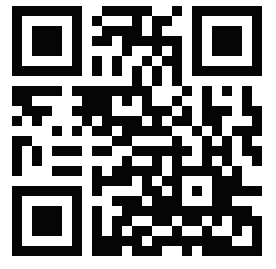 Cheers,Ms. Oshiro  AOshiro@CampbellUSD.org (408)556-0360 x5018What is Remind and is it safe?Remind is a one-way text messaging and e-mail system. With Remind, all personal information remains completely confidential. Teachers will never see your phone number, nor will you ever see theirs. Text Sign-up Instructions:Text one of the following messages to 81010 -OR-Text sign-up Instructions:Download the free “Remind” app and enter in the same codes from the texting instructions above.***You can opt-out of messages at anytime by replying, “Unsubscribe” followed by your class code (ex: “Unsubscribe @msoshiro” or “Unsubscribe @5e86e”)***E-mail sign-up Instructions:To receive messages via e-mail, send a blank email to one of the following e-mail addresses. To unsubscribe, simply reply to a reminder with “Unsubscribe” in the subject line. School supply List:Required Supplies (can be shared across all classes):3  packs of COLLEGE RULED binder paper 1  zipper pencil bag or pencil case1  Pack of #2 wooden pencils1  eraser (i.e. Pink Pearl, Magic Rub, etc.)1  pack of red pens 1  pack of blue or black pens1  set of colored pencils (10-12 colors)3  whiteboard markers 3  highlighters1  1 or 1 ½ inch, 3-ring binder1  set of  binder dividers1  small pencil sharpener that holds shavings1  pair of earbuds/headphones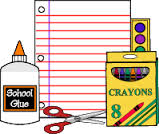 Optional/Recommended Supplies:1 Pack of markers1 Pair of scissors1 ruler3 glue sticksTeacher wish list:Tissue boxesHand sanitizerOld book donations (for our class library)__________________________Cut here & Return___________________________Please sign and have your child return this slip by Monday 8/29 to show that you have reviewed this letter with your student and filled out the parent survey (QR code and website on the first page)___________________________  	______________________________Student name      				Parent signatureAny questions, concerns, comments, or information you would like me to know:_______________________________________________________________________________________________________________________________________________________________________________________________________________Preferred method of communication (e-mail, phone, etc.): _______________________E-mail address:______________________________________________________________Phone number: (Home):_____________________________(Cell):_____________________________If you are in…Text this message:1st and 4th period@msoshiro5th and 6th period@5e86eIf you are in…Send an e-mail to this address:1st and 3rd periodmsoshiro@mail.remind.com4th and 5th period5e86e@mail.remind.com 